Interest-Based Problem Solving
 Accelerated Issue Analysis Sheet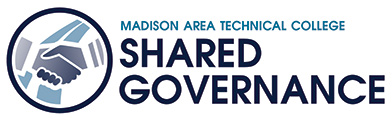 Issue (frame as a short exploratory problem-solving/opportunity question):Definitions:Background / History (short discussion of how the issue came to be a problem):Data Needs (and who will provide it)Interests:Loop out (to Stakeholders defined on background info, interests, etc.).  See below for logging of loop-outs.
BATNA (best alternative to a negotiated agreement)Options: Brainstorm (brainstorm a variety of potential options to address interests / criteria and to solve the problem):Loop out (to Stakeholders defined for additional options).  See below for logging of loop-outs.
Options: 1st Cut (identify most promising options that appear to meet interests):Options: 2nd Cut (of options that remain; identify options that appear to be budget plausible):Options: 3rd Cut (of options that remain; identify options that appear to be acceptable to constituents):Solution Evaluated Against Criteria StandardsObjective Criteria / Standards: (These will be unique to each issue.  Examples could be cost, industry standards, accreditation, etc.)Best Outcome (accept if better than BATNA; summary statement of solution options; if declaring impasse, state IMPASSE and fill out separate impasse form):Rationale for Best Outcome:Looping-Out/Communication Plan:When and how will we check on how things are going?When will this issue be revisited?  (specific date):     ___________________________Topic Reference #: FY1516-ITC-####Date Topic Introduced:   mm/dd/yyyyCouncil Thumb Date:mm/dd/yyyyStakeholder(S) Affected:   NeedResponsible for Data CollectionPotential Solution(s)Does it Meet Objective Criteria?Options:  Y, N, ? or N/ADoes it Meet Objective Criteria?Options:  Y, N, ? or N/ADoes it Meet Objective Criteria?Options:  Y, N, ? or N/ADoes it Meet Objective Criteria?Options:  Y, N, ? or N/ADoes it Meet Objective Criteria?Options:  Y, N, ? or N/ADoes it Meet Objective Criteria?Options:  Y, N, ? or N/ADoes it Meet Objective Criteria?Options:  Y, N, ? or N/ADoes it Meet Objective Criteria?Options:  Y, N, ? or N/AConsensus?    Consensus?    ABCDEFGHY/NCommentsDivisibility (Y/N):Rationale:Budgetary $ Impact (+ / -):Comments:StepWho is Responsible